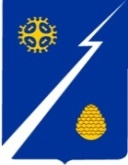 Ханты-Мансийский автономный округ – Югра(Тюменская область)Нижневартовский районАдминистрациягородского поселенияИзлучинскПОСТАНОВЛЕНИЕот 26.05.2017						                                             № 312пгт. ИзлучинскВ соответствии со статьей 78 Бюджетного Кодекса Российской Федерации, Постановлением Правительства Российской Федерации от 06.09.2016               № 887 «Об общих требованиях к нормативным правовым актам, муниципальным правовым актам, регулирующим предоставление субсидий юридическим лицам (за исключением субсидий государственным (муниципальным)                учреждениям), индивидуальным предпринимателям, а также физическим              лицам – производителям товаров, работ, услуг»:           1. Внести изменения в постановление администрации поселения                   от 26.02.2013 № 35 «Об утверждении Порядка предоставления субсидий                организациям жилищно-коммунального хозяйства из бюджета поселения                на текущий финансовый год, очередной финансовый год и плановый период», изложив приложение к постановлению в новой редакции согласно приложению.2. Главному специалисту отдела документационной и общей работы           администрации поселения Е.А. Урьяловой внести информационную справку                в оригинал постановления от 26.02.2013 № 35.3. Заместителю начальника отдела документационной и общей работы администрации поселения А.Г. Ахметзяновой обнародовать (опубликовать)             постановление путем его размещения на официальном сайте органов местного самоуправления поселения.4. Постановление вступает в силу после его официального опубликования (обнародования).5. Контроль за выполнением постановления оставляю за собой.ПОРЯДОКпредоставления субсидий организациям жилищно-коммунальногохозяйства из бюджета поселения на текущий финансовый год,очередной финансовый год и плановый период(далее – Порядок)1. Общие положения1.1. Настоящий Порядок определяет цели, механизм и условия                предоставления субсидий организациям жилищно-коммунального хозяйства               из бюджета поселения на текущий финансовый год, очередной финансовый год и плановый период (далее – Субсидии).1.2. Субсидии предоставляются в целях возмещения:фактически полученных убытков, связанных с применением регулируемых тарифов на услуги организаций, предоставляющих населению городского поселения Излучинск услуги теплоснабжения, водоснабжения и водоотведения, газоснабжения, электроснабжения, вывоза и утилизации твердых бытовых               отходов, вывоза жидких бытовых отходов и услуги по содержанию и ремонту жилищного фонда (в том числе общежития);фактически полученных убытков, связанных с применением регулируемых тарифов на услуги организаций, предоставляющих населению городского поселения Излучинск бытовые услуги (бани);недополученных доходов, образовавшихся в результате оказания населению городского поселения Излучинск жилищно-коммунальных услуг                по тарифам, не обеспечивающим возмещение издержек организаций жилищно-коммунального хозяйства;возмещения убытков, связанных с затратами на выполнение мероприятий по подготовке объектов жилищно-коммунального хозяйства и социальной сферы городского поселения Излучинск к работе в осенне-зимний период.1.3. Администрация городского поселения Излучинск (далее – Администрация) является главным распорядителем как получателем бюджетных средств, до которого доводятся в установленном порядке лимиты бюджетных обязательств на предоставление Субсидий на соответствующий финансовый год и плановый период.1.4. Предоставление Субсидий из бюджета поселения в соответствии                 с Порядком осуществляется в пределах лимитов бюджетных обязательств, предусмотренных в бюджете поселения на данные цели.1.5. Субсидии предоставляются юридическим лицам (за исключением субсидий государственным (муниципальным) учреждениям), оказывающим жилищно-коммунальные и бытовые услуги на территории городского поселения Излучинск (далее – Получатели Субсидий), на безвозвратной и безвозмездной основе.1.6. Критериями отбора Получателей Субсидий являются их соответствие одному из следующих требований (в зависимости от целей предоставления Субсидий):1.6.1. Фактическое оказание населению городского поселения Излучинск жилищных и (или) коммунальных услуг (водоснабжения, водоотведения, теплоснабжения, децентрализованного электроснабжения, вывоза и утилизации твердых бытовых отходов, вывоза жидких бытовых отходов, услуг по содержанию и ремонту жилищного фонда (в том числе общежития)).1.6.2. Оказание банных услуг населению городского поселения                    Излучинск силами Получателя Субсидии в соответствии с Санитарными               правилами устройства, оборудования и содержания бань, утвержденными              заместителем главного государственного санитарного врача СССР                            от 19.06.1972 N 982-72, а также иными нормативными правовыми актами                  в области обеспечения санитарно-эпидемиологического благополучия населения и сфере оказания бытовых услуг населению.1.6.3. Выполнение работ по:ремонту систем отопления, холодного, горячего водоснабжения                       и канализации, с обязательным применением модернизированных отопительных приборов и трубопроводов из полипропилена, металлопластика;переводу существующей сети электроснабжения на повышенное напряжение;замене оборудования на объектах жилищно-коммунального хозяйства (котельных, канализационных очистных сооружениях, водоочистных сооружениях).1.6.4. Наличие в собственности или на праве хозяйственного ведения инженерных сетей и объектов коммунального назначения на территории городского поселения Излучинск.1.6.5. Приобретение энергоносителей предприятиями жилищно-коммунального хозяйства, с целью безаварийного прохождения отопительного сезона.Условия и порядок предоставления субсидии2.1. Субсидии предоставляются:2.1.1. Ресурсоснабжающим и энергоснабжающим организациям в целях возмещения фактически полученных убытков, связанных с применением                регулируемых тарифов на услуги организаций, предоставляющих населению городского поселения Излучинск услуги теплоснабжения, горячего и холодного водоснабжения, водоотведения и децентрализованного электроснабжения,             вывоза и утилизации твердых бытовых отходов, вывоза жидких бытовых               отходов.Фактически полученные убытки определяются как разница между              стоимостью фактически отпущенных услуг по установленным регулирующими органами на соответствующий год тарифам и стоимостью того же объема услуг, рассчитанной по тарифу, не обеспечивающему возмещений издержек               за услуги теплоснабжения, горячего и холодного водоснабжения, водоотведения и децентрализованного электроснабжения, вывоза и утилизации твердых бытовых отходов, вывоза жидких бытовых отходов, предоставляемые гражданам на территории городского поселения Излучинск на соответствующий год.2.1.2. Организациям, обслуживающим жилищный фонд в целях             возмещения фактически полученных убытков, связанных с применением                регулируемых тарифов на услуги организаций, предоставляющих населению городского поселения Излучинск услуги по содержанию и ремонту жилищного фонда, находящегося на территории городского поселения Излучинск.Фактически полученные убытки определяются как разница между               стоимостью фактически отпущенных услуг по установленным регулирующими            органами на соответствующий год тарифам и стоимостью того же объема услуг, рассчитанной по тарифу, не обеспечивающему возмещение издержек               по содержанию и ремонту жилищного фонда, находящегося в муниципальной собственности.2.1.3. Организациям в целях возмещения фактически полученных           убытков, связанных с применением регулируемых тарифов на услуги организаций, предоставляющих населению городского поселения Излучинск бытовые услуги, по тарифам, не обеспечивающим возмещение издержек.Фактически полученные убытки определяются как разница между          стоимостью фактически отпущенных услуг по установленным регулирующими органами на соответствующий год тарифам и стоимостью того же объема услуг, рассчитанной по тарифу, не обеспечивающему возмещений издержек               за бытовые услуги.2.1.4. Организациям жилищно-коммунального хозяйства, оказывающим услуги населению городского поселения Излучинск, в целях возмещения                 недополученных доходов.Недополученные доходы определяются как разница между стоимостью фактически отпущенных жилищно-коммунальных услуг по установленным            регулирующими органами на соответствующий год тарифам для населения              и стоимостью того же объема услуг, рассчитанной по тарифу прошлого года,  не обеспечивающему возмещения издержек организаций жилищно-коммунального хозяйства, оказывающих услуги населению городского поселения Излучинск.2.1.5. Организациям жилищно-коммунального хозяйства, оказывающих услуги населению городского поселения Излучинск в целях возмещения             убытков, связанных с затратами на выполнение мероприятий по подготовке объектов жилищно-коммунального хозяйства и социальной сферы городского поселения Излучинск к работе в осенне-зимний период, а именно: капитальный, текущий ремонт инженерных сетей объектов коммунального назначения, приобретение основных средств коммунального назначения, приобретение энергоносителей.Убытки на приобретение энергоносителей определяются на основании расчета потребности энергоносителя на текущий финансовый год,                           для безаварийного прохождения отопительного сезона.Убытки, связанные с затратами на выполнение мероприятий                          по подготовке объектов жилищно-коммунального хозяйства и социальной  сферы городского поселения Излучинск к работе в осенне-зимний период                  на капитальный ремонт инженерных сетей, объектов коммунального назначения, определяются на основании локально-ресурсного сметного расчета                  на выполнение работ, оказание услуг. Убытки связанные с затратами на приобретение основных средств, текущий ремонт объектов жилищно-коммунального хозяйства и социальной сферы городского поселения Излучинск, определяются             в соответствии с расчетом затрат на содержание объектов и фактическими           расходами на текущий финансовый год с обоснованиями по направлению            расходов. 	2.2. Получатели Субсидии должны соответствовать следующим требованиям:2.2.1. Получатели Субсидии не должны находиться в процессе реорганизации, ликвидации, банкротства и не должен иметь ограничения на осуществление хозяйственной деятельности.2.2.2. Получатели Субсидии не должны являться иностранными юридическими лицами, а также российскими юридическими лицами, в уставном (складочном) капитале которых доля участия иностранных юридических лиц, местом регистрации которых является государство или территория, включенные в утверждаемый Министерством финансов Российской Федерации перечень государств и территорий, предоставляющих льготный налоговый режим налогообложения и (или) не предусматривающих раскрытия и предоставления информации при проведении финансовых операций (офшорные зоны) в отношении таких юридических лиц, в совокупности превышает 50 процентов.2.2.3. Получатели Субсидии не должны получать средства из бюджета поселения в соответствии с иными муниципальными правовыми актами,                    на цели, указанные в пункте 1.2. настоящего Порядка.2.2.4. У Получателей Субсидии должна отсутствовать просроченная               задолженность по возврату в бюджет поселения субсидий, бюджетных               инвестиций, предоставленных в том числе в соответствии с иными муниципальными правовыми актами поселения, и иная просроченная задолженность перед бюджетом поселения.2.3. Получатель Субсидии предоставляет в Администрацию следующий пакет документов:заявление о предоставлении Субсидии по форме согласно приложению  к Порядку с указанием сведений о расчетном счете;копии учредительных документов, заверенные в порядке, установленном действующим законодательством или копии с предъявлением оригиналов;копию бухгалтерской отчетности Заявителя за предыдущий отчетный бухгалтерский период, заверенную руководителем Заявителя либо главным бухгалтером;расчет суммы субсидии, заверенный руководителем либо сотрудником, ответственным за выполнение расчета;иные подтверждающие документы в зависимости от цели предоставления Субсидии согласно заключенным соглашениям (договорам) (кроме              Получателя Субсидии на возмещение убытков, связанных с затратами                     по выполнению мероприятий по подготовке объектов жилищно-коммунального хозяйства и социальной сферы к работе в осенне-зимний период).Получатель Субсидии на возмещение убытков, связанных с затратами по выполнению мероприятий по подготовке объектов жилищно-коммунального хозяйства и социальной сферы к работе в осенне-зимний период на территории городского поселения Излучинск, представляет в Администрацию: счета-фактуры; локально-ресурсные расчеты; акты выполненных работ по форме КС-2 и справки о стоимости работ           и затрат по форме КС-3. Получатели Субсидий вправе привлекать подрядные организации          на выполнение работ по подготовке объектов жилищно-коммунального хозяйства и социальной сферы городского поселения Излучинск к работе в осенне-зимний период. Получатель Субсидии на возмещение убытков, связанных с возмещением затрат по выполнению мероприятий по подготовке объектов жилищно-коммунального хозяйства и социальной сферы к работе в осенне-зимний                   период на территории городского поселения Излучинск, в части возмещения убытков по приобретению энергоносителей, представляет в Администрацию: контракты (договоры), заключенные с поставщиком энергоносителей;счета-фактуры (счета);товарные накладные;акты приема-передачи энергоносителя.2.4. Представление неполного пакета документов является основанием для отказа в принятии документов.2.5. Отдел благоустройства муниципального имущества и землепользования администрации поселения (далее – Отдел) в течение 10 дней проверяет обоснованность расчета суммы Субсидии, а затем направляет документы для финансирования в службу учета и отчетности управления по экономике                     и финансам администрации поселения (далее – Служба).Отдел на основании исполнительной документации, актов выполненных работ производит проверку фактического исполнения работ, услуг на объектах в течение 20 дней.2.6. Основанием для предоставления Субсидий является соглашение             (договор), заключенное (заключенный) между Администрацией и Получателем Субсидии в пределах бюджетных ассигнований, предусмотренных сводной бюджетной росписью, лимитами бюджетных обязательств.2.7. Соглашение (договор) о предоставлении Субсидии должно (должен) предусматривать:цели, условия, сроки и размер предоставления Субсидии;порядок предоставления отчетности о результатах выполнения Получателем Субсидии условий, предусмотренных соглашением (договором);ответственность за несоблюдение сторонами условий соглашения (договора) и возврат в бюджет поселения Субсидий в случаях их нецелевого использования или неиспользования в установленные сроки;в соглашении (договоре) о предоставлении Субсидии стороны вправе предусматривать перечисление Субсидии авансовыми платежами;возможность проведения проверки со стороны Контрольно-счетной            палаты Нижневартовского района на предмет целевого использования бюджетных средств Получателями Субсидий.2.8. Перечисление Субсидии осуществляется по безналичному расчету платежным поручением путем перечисления Службой денежных средств                на расчетные или корреспондентские счета, открытые Получателями Субсидий в учреждениях Центрального банка Российской Федерации или кредитных             организациях  на основании постановления администрации поселения о предоставлении Субсидии и заключенного соглашения (договора) о предоставлении субсидии не позднее десятого рабочего дня после принятия решения  о предоставлении Субсидии.2.9. В случае получения Получателем Субсидии излишне выплаченных сумм Субсидий, выявленных по фактически полученным убыткам (прибыли), связанных с применением регулируемых тарифов на жилищно-коммунальные услуги, по результатам работы за год, производится уменьшение плановых               ассигнований, предусмотренных на очередной финансовый год, на сумму              излишне выплаченных денежных средств. В случае если бюджетные ассигнования для организации на очередной финансовый год не предусмотрены,                Получатель Субсидии обязан в течение одного месяца со дня получения              требования о возврате Субсидии возвратить в бюджет поселения, полученные денежные средства.2.10. Получатель Субсидии обязан использовать полученную Субсидию на цели и в сроки, предусмотренные соглашением (договором) о предоставлении Субсидии, и представлять в Службу согласованную с Отделом отчетность и любую необходимую информацию об использовании Субсидии.2.11. В случае нецелевого использования Субсидии и в случае нарушений условий, установленных при ее предоставлении, Получатель Субсидии обязан в течение одного месяца со дня получения требования о возврате           Субсидии возвратить в бюджет поселения, полученные денежные средства. При отказе от добровольного возврата Субсидии в установленный срок                   она подлежит взысканию в бюджет городского поселения Излучинск в судебном порядке.3. Требования к отчетности3.1. Порядок, сроки и формы предоставления Получателем Субсидии отчетности устанавливаются соглашением (договором) о предоставлении            Субсидии.4. Требования об осуществлении контроля за соблюдением условий,целей и порядка предоставления Субсидии и ответственностьза их нарушение4.1. Администрация и Контрольно-счетная палата Нижневартовского района осуществляют обязательные проверки соблюдения Получателем Субсидии условий, целей и порядка предоставления Субсидии.4.2. В случае нецелевого использования либо не использования               Субсидии Получатель Субсидии обязан в течение одного месяца со дня             получения  требования о возврате Субсидии возвратить в бюджет поселения полученные денежные средства. При отказе от добровольного возврата                Субсидии в установленный срок она подлежит взысканию в бюджет поселения в судебном порядке.4.3. В случае нарушения Получателем Субсидии условий предоставления Субсидии, выявленного по фактам проверок, проведенных Администрацией или Контрольно-счетной палатой Нижневартовского района, Субсидия             подлежит обязательному возврату в бюджет поселения в течение одного месяца со дня получения  требования о возврате Субсидии.   4.4. В случае выявления нарушений Получателем Субсидии условий предоставления Субсидии к последнему (при необходимости) могут применяться штрафные санкции в порядке и размерах, предусмотренных действующим законодательством Российской Федерации.4.5. Разногласия и споры, возникающие в процессе предоставления         и использования Субсидии, разрешаются в установленном действующим             законодательством Российской Федерации порядке.ЗАЯВЛЕНИЕ.Прошу предоставить субсидию в целях ____________________________________________________________________ ____________________________________________________________________.(наименование юридического лица, индивидуального предпринимателя)К заявке прилагаются следующие документы:1. 2. и т.д.________________                                                                         ________________                      (дата)                                                                                                (подпись заявителя)О внесении изменений в постановление администрации поселения от 26.02.2013 № 35 «Об утверждении Порядка предоставления субсидий организациям              жилищно-коммунального хозяйства              из бюджета  поселения на текущий          финансовый год, очередной финансовый год и плановый период» Исполняющий обязанностиглавы администрации поселения                                                       В.А. БерновикПриложение к постановлениюадминистрации поселенияот 26.05.2017 № 312«Приложение к постановлениюадминистрации поселения от 26.02.2013 № 35Приложение к ПорядкуГлаве администрации городского поселения Излучинск __________________________________(Ф.И.О.)__________________________________(Ф.И.О. заявителя, наименование юридического лица,__________________________________индивидуального предпринимателя)ИНН__________________________________Адрес: ____________________________(почтовый и юридический)__________________________________